Гонка за результатом – путь в никуда!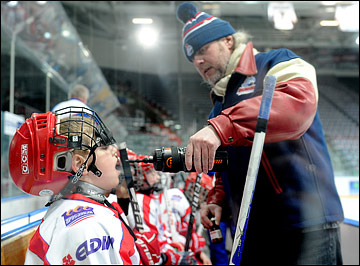 Быть родителями юного хоккеиста – большая ответственность. Но некоторые папы и мамы воспринимают это слишком буквально.  Здорово, что в последнее время в хоккейные секции нашей страны приходит всё больше детей. Однако многие родители начинают гнаться за результатом  из – за чего детский спорт теряет смысл. Он становится жестким и бессердечным, а главное, такой подход – прямой путь к поражению. Чтобы ваш ребёнок не потерял к 14 годам здоровье или не начал испытывать отвращение к спорту через несколько лет после начала занятий, следуйте нескольким советам и рекомендациям,  для родителей молодых хоккеистов,  которые Вы должны знать, чтобы помочь Вашему ребенку пройти эту школу жизни с успехом и удовольствием.Заинтересуйте ребенка.Самое простое это дать ребёнку в руки айпэд или включить телевизор и пойти заниматься своими делами. Но если хотите, чтобы ваше дитя добилось успеха в спорте, сократите количество просмотров мультфильмов и удалите половину игр с гаджетов. Лучше дайте ему в руки мяч и выйдите с ним во двор. Ведь у вас наверняка найдётся полчаса в день, чтобы составить ему компанию. Он должен бегать, прыгать, лазить, а не сидеть весь день на диване. Самое важное – всё должно идти через игру. Желание у ребёнка обязательно будет, главное, чтобы оно было у вас. В ином случае высока вероятность, что, когда вы отведёте его в секцию, он станет чемпионом по болтовне или лежании на боку. Ни при каких обстоятельствах хоккейная тренировка не может быть отменена. Даже в дни, когда не надо идти в школу, тренировка остается актуальна. Игру нужно уважать.Оцените способности.Это важно, чтобы понять, в какой момент ваш ребёнок готов сделать первые шажочки в большом спорте. Он должен уметь не только попадать с первого раза по мячу и стоять на одной ноге, но и быть готовым к занятиям с психологической точки зрения.Найдите хорошего тренера.Самое главное в хоккейных школах – не местоположение и даже не наличие современного зала для игр или бассейна. Главное – найти своего тренера. Он будет не только учить ребёнка играть в хоккей, но и в какой – то степени делать из него человека. Тренер должен знать предмет и быть отличным психологом. Ведь мама останется в раздевалке, а ему предстоит остаться в компании тренера и других детей. Он должен быть готов к этому, а ещё уметь слушать и знать элементарные команды: вперёд, назад, вправо, влево. Не думайте, что чем раньше вы отдадите ребёнка в секцию, тем быстрее он станет чемпионом. Если он не готов к занятиям, не успеете оглянуться, как дети, пришедшие на год позже, догонят и перегонят вашего ребёнка. Хоккей – эмоциональная игра. Хоккейный тренер будет вопить немного во время тренировки, он может повысить голос и на Ваше драгоценное чадо, но пока в его словах присутствует учение, а не только оскорбление, это будет полезно для Вашего ребенка, поможет найти ему свой правильный путь. Поэтому очень важно найти своего тренера, который будет вкладывать свою душу в это дело, и учить Вашего ребенка не только хоккею, но и жизни.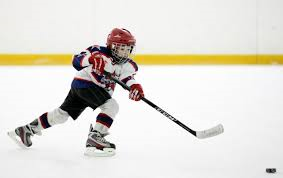 Поддерживайте во всем.Хоккей очень, очень, и очень трудная игра, чтобы играть. Вы, вероятно, в ужасе от этого. Эта игра требует высокого умения и большую храбрость, поэтому поддерживайте своего ребенка. Не ругайте его. Будьте терпеливы и поощряйте его играть. Некоторым детям требуется больше времени, чтобы научиться ездить на велосипеде, но в конце –концов, все же ездят на велосипеде по одному и тому же пути. Фактически, для достижения успеха, Ваш ребенок должен быть самым твердым, самым творческим и самым смелым тружеником и быть тем, кто получает самое большое удовольствие от игры в хоккей. Просто повторяйте эти слова вашему ребенку и он таким станет. Ваши дети должны научиться одевать себя и завязывать свои коньки до начала тренировки. Ребенок должен уметь, как одевать, так и снимать и завязывать свои коньки сам. Если все могут, он тоже сможет. Вам даже не придется заходить в раздевалку больше, а ребенок почувствует свою самостоятельность. Кричите как сумасшедший во время игры. Скажите все, что Вы хотите. Кричите все глупые указания, которые Вы хотите дать своему ребенку. Он не сможет услышать Вас, но Вам будет хорошо. В машине, по дороге домой, спросите его, весело ли он провел время, и мягко способствуйте развитию креативности и конкурентоспособности, но только после того, как Вы заедете накормить Вашего чемпиона вкусным завтраком. Завтрак в уютном месте после игры, ранним утром на выходных, станет одним из Ваших самых сладких воспоминаний или даже традицией. Учите своего ребенка не праздновать слишком много после забитого гола, если его команда побеждает или проигрывает много. Но обязательно, скажите ему, пусть празднует и переживает с командой все их достижения, победы, и поражения – это сделает из них одно целое. Вы должны гордиться своим ребенком за то, как он радуется, когда товарищ по команде забивает гол. После падения, если только бедро не сломано в 16 местах, Ваш ребенок ни в коем случае не должен лежать на льду или возле бортика. Он должен попытаться встать как можно быстрее и медленно отправиться к скамье.Кататься учитесь у фигуристов.Самый идеальный вариант – отдать ребёнка на некоторое время в фигурное катание. Это не только один из самых сложных координационных видов спорта, но и младший брат хоккея. Преимущество фигурного катания в том, что здесь в первые годы обучения делают упор именно на катание, а как раз это и нужно будущему хоккеисту. Упражнения на катание – ахиллесова пята большинства хоккейных тренеров. Либо они не знают, как поставить катание, либо просто не уделяют этому достаточного внимания, предпочитая как можно быстрее переходить к работе с клюшкой и шайбой. А в фигурном катании вашего ребёнка не только научат кататься, но и сделают гибким и ловким. К тому же фигуристом можно стать и в три года, и в четыре, в то время как набор в хоккейную группу чаще всего начинается с пяти лет. То есть вы ничего не теряете. Да, возможно, вы разобьёте сердце тренеру по фигурному катанию, который искренне надеялся сделать из вашего чада второго Плющенко, зато придя в хоккейную секцию, он уже будет уверенно стоять на коньках. Отнять этого там уже никто не сможет, а вот научить – большой вопрос.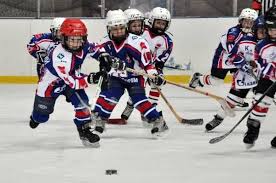 Купите хорошие коньки.Комплект детской хоккейной формы – достаточно дорогое удовольствие. Если есть проблемы с финансами, лучше обеспокоиться этим заранее. Не бойтесь промахнуться с размерами и сделать небольшую поправку на вырост. Шлем, щитки, налокотники, нагрудник и шорты обычно служат не один год, и даже самые простые защитят ребёнка от серьёзных повреждений. Совсем без защиты кататься, конечно, не нужно, но и гнаться за последними новинками в таком возрасте не стоит. Это касается даже клюшек. А вот к выбору коньков нужно подойти серьёзно. Стоячий хоккеист никому не нужен, а чтобы ваше чадо быстро бегало, коньки не должны напоминать две большие гири. Лёгкие и хорошо защищённые коньки стоят дороже, зато избавят ребёнка от каких – либо неудобств. Коньки – это то, на чем стоит Ваш ребенок в этой игре, и они должны всегда идеально подходить по размеру. Не гонитесь за результатом.И вот мы вернулись к началу нашего разговора. Не нужно сверхурочно заставлять детей тренироваться. Придёт время – они сами поймут, когда нужно заниматься до седьмого пота, и здесь работа на фоне усталости будет давать плоды. В раннем же возрасте она только портит технику. В детстве надо получать удовольствие. Если ребёнок встаёт на тренировки лучше, чем в школу, если он просится на занятия с температурой 38,0, значит вы всё сделали правильно. Не предлагайте деньги за забитые шайбы. В этом нет ничего хорошего. Невозможно научить страсти, любви и драйву, и купить их тоже нельзя. Определенную жесткость и выдержку можно понемногу поощрять и в конечном счете Вы сможете выработать эти качества в Вашем ребенке. Стимулируйте его блокировать броски и упорно бороться в углах – это очень поможет ему в жизни. Поддерживайте это удовольствие, держите его в перспективе и наслаждайтесь безумием! Большим хоккеистом станет не тот, кто будет быстрее всех кататься в детской команде или забивать по три гола за игру, а кто каждый день будет получать удовольствие от занятий и знать, к чему он стремится. Вам, родители, нужно только создать правильные условия для роста ребёнка, развивать в нём любовь к игре, трудолюбие и поддерживать на протяжении всего пути. Если каждый родитель будет следовать этим простым советам, то вместе – родители и ДЮСШ по зимним видам спорта, сможем воспитать талантливых и профессиональных спортсменов, которым будет легко не только на катке, но и в жизни.Источники: http://athockey.ru/category/stati/poleznyie-sovetyi/ Текст: Александр Рожковhttp://schoolvic.ruhttp://legkoe-delo.ru